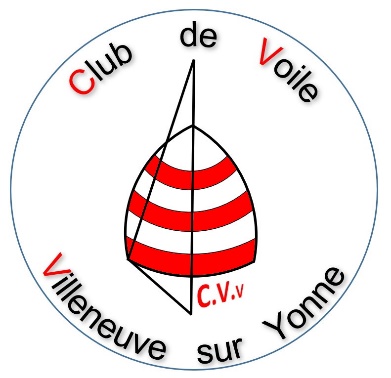 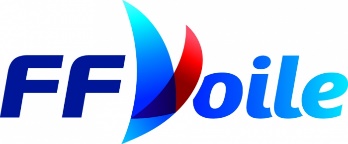 CLUB DE VOILE DE VILLENEUVE SUR YONNESiège social : Mairie de Villeneuve sur YonneFiche d’Adhésion 2021Adresse :Code postal :				Ville :				Tél :E-mail :Les adhérents s’engagent à prendre connaissance du règlement intérieur et des règles de sécurité. Les jeunes adhérents, mineurs, ne devant naviguer que sous la responsabilité de leurs parents. Le club se dégage de toutes responsabilités en cas d’accident ou d’incident (dégradation, vol…) pouvant survenir sur la base, tant pour les personnes que pour leurs matériels.Signatures des adhérents :							Date :(et des parents pour les mineurs)Cotisations (Adhésion et licence FFV) :Habitable, dériveurs et planche à voile, Voile Radio Commandée(Carte plan d’eau communal comprise) :Adulte avec licence Club pratiquant ou compétition (1)					110€ ________Jeunes avec licence Club pratiquant ou compétition (1)				55€   ________Réduction cotisation familiale uniquement les licences Club				 -5€   _______Licencié FFV extérieur au CVV ou Passeport voile, adhésion (2) comprise		70€   ________Stage école de voile : PPVoile & adhésion club comprise 1er semaine		67€   ________Parking ou Stockage (embarcation ou remorque)      					20€   ________  Caution jeu de clés du club								30€   ________Clé portail seule :    										16€   ________Soit au total :         ________Rappel : N’oublier pas de renvoyer le coupon « complément d’assurance », en cas de refus, au club ou à la société d’assurance.Réduction Familiale : A compter du 2ème membre d’un même foyer, une réduction de 5€ sera accordée sur la cotisation du dit second membre (et suivant), sur licence Club uniquement.Adhésion à retourner accompagnée de votre règlement à l’ordre du Club de Voile de Villeneuve/Y. à André TOUYRAC, 4 Allée des Beauvais 89500 Villeneuve/Y tel 06 47 67 2 19 ou 03 86 87 09 89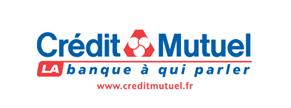 Nom et PrénomDate de NaissanceN° de licence1erConjointEnfants…………………………             …………………………             …………………………………………………………….………………………………….………………………………….………………………………………………………………………………………